15.1(piatok)PTOVPo sladkostiach vitamíny -0vocný šalát(ukážka)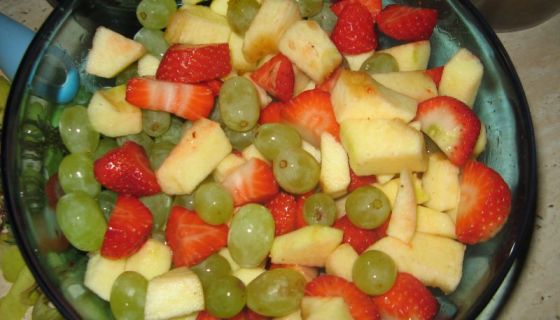 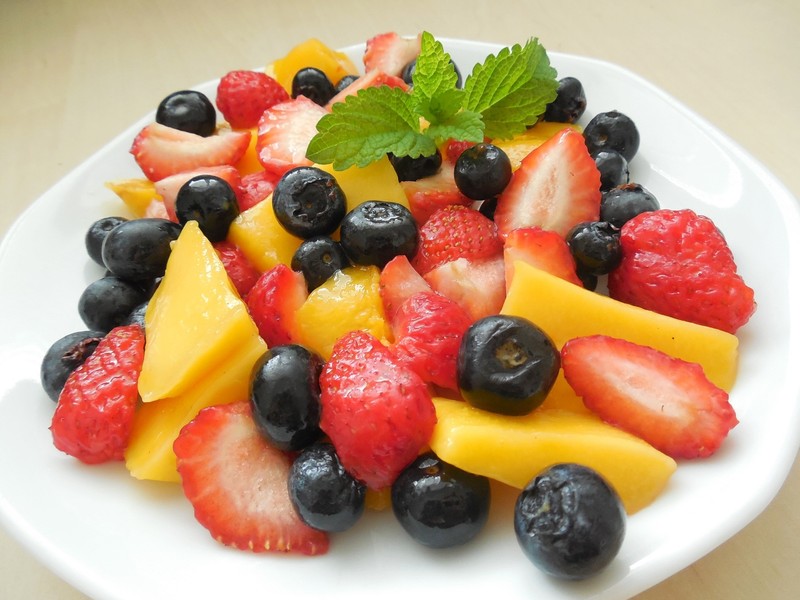 